CONSEJO INSULAR DE AGUASEstado de ejecución de GastosPeriodo: 2023Fecha de listado igual a: 31/12/2023RemCódigo de la PartidaDescripciónInicialModificaciónInc. Rem.ActualADOPRPSaldo%%O /Cr%RPs/OVinculaciónRC Pdt. + NDA pendienteD pendienteO pendienteP pendienteReintegrosRemanente%Ds/CrTotal Capítulo 1GASTOS DE PERSONAL.1.770.599,6241.831,18,001.812.430,8051.944,911.729.115,901.729.115,901.729.115,901.729.115,901.729.115,900,0031.369,991,73%95,40%00,000,000,000,0083.314,9095,40% 100,00%Total Capítulo 2GASTOS CORRIENTES EN BIENES YSERVICIOS.3.555.709,302.050.000,00,005.605.709,30349.321,605.033.177,480,005.033.177,48296.563,454.736.614,03563.464,624.173.149,410,004.173.149,410,00223.210,22869.095,273,98%84,50%88,10%089,79%Total Capítulo 3GASTOS FINANCIEROS.Total Capítulo 4TRANSFERENCIAS CORRIENTES.Total Capítulo 6INVERSIONES REALES.40.000,00634.037,226.912.303,912.522.392,76300,000,00,0040.000,000,0023.440,620,0023.440,620,0023.440,620,0023.440,620,0023.440,620,0016.559,3816.559,3841,40%58,60%058,60% 100,00%482.020,00,001.116.057,2214.395,941.027.055,720,001.027.055,720,001.027.055,72194.587,56832.468,160,00832.468,16299.816,5774.605,5689.001,506,68%92,03%81,05%092,03%11.240.027,70.888.032,3618.152.331,612.525.772,3610.501.739,770,0010.501.739,77971.448,019.530.291,761.511.793,128.018.498,640,008.018.498,640,005.124.819,488.622.039,8528,23%57,85%52,50%84,14%1Total Capítulo 7TRANSFERENCIAS DE CAPITAL.Total Capítulo 8ACTIVOS FINANCIEROS.2.141.110,39,004.663.503,151.820.100,002.324.546,690,002.324.546,690,002.324.546,691.251.794,891.072.751,800,001.072.751,800,00518.856,4611,13%49,85%49,85%46,15%02.338.956,460,000,00300,000,000,000,000,000,000,000,000,000,000,000,00300,00 100,00%0,00%0,00%300,000,00%Total Gastos15.435.342,8115.954.989,27.888.032,3631.390.332,084.761.534,8120.639.076,180,0020.639.076,181.268.011,4619.371.064,723.521.640,1915.849.424,530,0015.849.424,53299.816,575.989.721,0912.019.267,3619,08%65,75%61,71%81,82%1Página 1 de121 de Febrero del 2024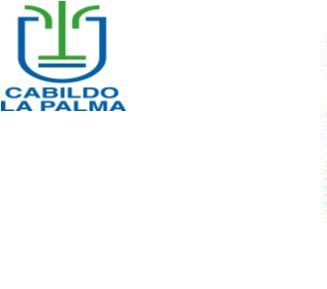 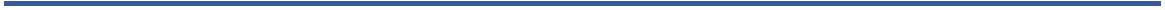 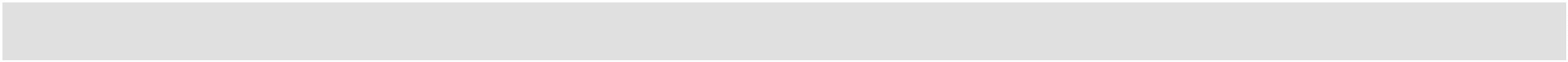 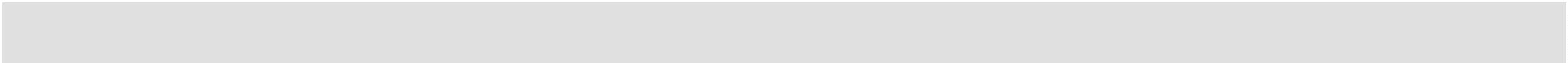 CONSEJO INSULAR DE AGUASEstado de ejecución de GastosPeriodo: 2023Fecha de listado igual a: 31/12/2023RemCódigo de la PartidaDescripciónInicialModificaciónInc. Rem.ActualADOPRPSaldo%%O /Cr%RPs/OVinculaciónRC Pdt. + NDA pendienteD pendienteO pendienteP pendienteReintegrosRemanente%Ds/CrTotal Concepto 101Retribuciones básicas y otras remuneraciones delp67.850,410,0067.850,4193.806,1693.806,1693.806,1693.806,1693.806,16-25.955,75 -38,25% 138,25%-25.955,75 138,25% 100,00%0,000,000,000,000,000,000,00Total Concepto 130Laboral Fijo.Total Concepto 131Laboral temporal.Total Concepto 150Productividad.1.134.250,8162.678,5030.000,0015.000,00406.819,9011.000,0043.000,006.000,000,00,001.134.250,810,011.104.751,220,001.104.751,220,001.104.751,220,001.104.751,220,001.104.751,220,0029.499,5829.499,592,60%97,40%097,40% 100,00%41.831,18,00104.509,6840.610,12114.855,350,00114.855,350,00114.855,350,00114.855,350,00114.855,350,00-50.955,79 -48,76% 109,90%-10.345,67 109,90% 100,00%00,000,0030.000,000,008.631,120,008.631,120,008.631,120,008.631,120,008.631,120,0021.368,8821.368,8871,23%28,77%28,77% 100,00%Total Concepto 151Gratificaciones.0,000,0015.000,006.626,7312.211,600,0012.211,600,0012.211,600,0012.211,600,0012.211,600,00-3.838,33 -25,59%81,41%2.788,4081,41% 100,00%Total Concepto 160Cuotas sociales.0,000,00406.819,904.708,02375.085,850,00375.085,850,00375.085,850,00375.085,850,00375.085,850,0027.026,0331.734,056,64%92,20%92,20% 100,00%Total Concepto 161Prestaciones sociales.Total Concepto 162Gastos sociales del personal.0,000,0011.000,000,000,000,000,000,000,000,000,000,000,000,0011.000,00 100,00%0,00%0,00%11.000,000,00%0,000,0043.000,000,0319.774,600,0019.774,600,0019.774,600,0019.774,600,0019.774,600,0023.225,3723.225,4054,01%45,99%45,99% 100,00%Total Concepto 203Arrendamientos de maquinaria, instalaciones yutil0,00,006.000,00164,55113,850,00113,850,00113,8512,88100,970,00100,970,005.721,605.886,1595,36%1,90%1,90%088,69%Total Concepto 204Arrendamientos de material de transporte.250.000,000,000,00250.000,0049.633,28142.456,190,00142.456,1925.137,96117.318,230,00117.318,230,00117.318,230,0057.910,5323,16%46,93%132.681,7756,98% 100,00%Página 1 de321 de Febrero del 2024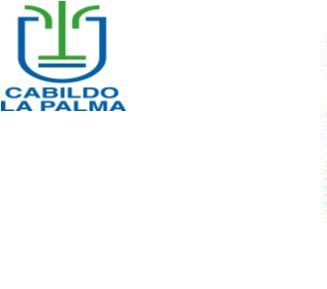 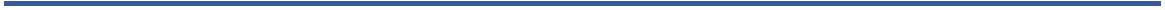 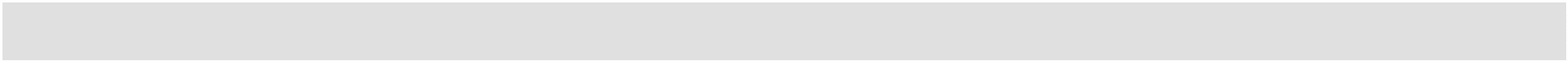 RemCódigo de la PartidaDescripciónInicialModificaciónInc. Rem.ActualADOPRPSaldo%%O /Cr%RPs/OVinculaciónRC Pdt. + NDA pendienteD pendienteO pendienteP pendienteReintegrosRemanente%Ds/CrTotal Concepto 210Infraestructuras y bienes naturales.Total Concepto 212Edificios y otras construcciones.250.000,000,00,00250.000,0054.482,71108.346,12108.346,1297.321,4769.821,6869.821,6887.171,1734,87%43,34%38,93%71,74%00,0011.024,6527.499,790,000,00152.678,5315.000,0015.000,004.000,000,000,0015.000,002.616,845.004,110,005.004,110,005.004,112.895,802.108,310,002.108,310,007.379,059.995,8949,19%33,36%33,36%42,13%Total Concepto 213Maquinaria, instalaciones técnicas y utillaje.Total Concepto 214Elementos de transporte.Total Concepto 216Equipos para procesos de información.Total Concepto 220Material de oficina.Total Concepto 221Suministros.0,000,0015.000,00424,358.568,780,008.568,780,008.568,78747,927.820,860,007.820,860,006.006,876.431,2240,05%57,13%57,13%91,27%0,000,004.000,000,000,000,000,000,000,000,000,000,000,000,004.000,00 100,00%4.000,00 0,00%0,00%0,00%1.000,000,000,001.000,000,000,000,000,000,000,000,000,000,000,000,001.000,00 100,00%0,00%0,00%1.000,000,00%11.000,001.268.000,0026.500,0010.600,0070.000,0054.600,001.571.009,300,000,0011.000,00844,926.191,470,006.191,470,006.191,47828,405.363,070,005.363,070,003.963,614.808,5336,03%56,29%56,29%86,62%2.000.000,00,003.268.000,008.856,223.255.481,760,003.255.481,764.120,253.251.361,5180.888,883.170.472,630,003.170.472,630,003.662,020,11%99,49%97,51%016.638,4999,62%Total Concepto 222Comunicaciones.0,000,0026.500,0010.215,4216.861,680,0016.861,680,0016.861,684.811,8712.049,810,0012.049,810,00-577,10-2,18%63,63%63,63%71,46%9.638,32Total Concepto 224Primas de seguros.Total Concepto 225Tributos.0,000,0010.600,000,000,000,000,000,000,000,000,000,000,000,0010.600,00 100,00%0,00%0,00%10.600,000,00%0,000,0070.000,000,006.031,950,006.031,950,006.031,953.469,612.562,340,002.562,340,0063.968,0563.968,0591,38%8,62%8,62%42,48%Total Concepto 226Gastos diversos.0,000,0054.600,003.494,3118.692,110,0018.692,110,0018.692,111.374,0717.318,040,0017.318,040,0032.413,5835.907,8959,37%34,23%34,23%92,65%Total Concepto 227Trabajos realizados por otras empresas yprofesion50.000,00,001.621.009,30218.489,391.463.850,710,001.463.850,71256.280,591.207.570,12440.935,40766.634,720,00766.634,720,00-61.330,80413.439,18-3,78%90,30%74,49%63,49%0Página 2 de321 de Febrero del 2024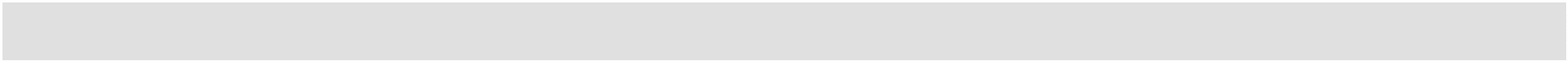 RemCódigo de la PartidaDescripciónInicialModificaciónInc. Rem.ActualADOPRPSaldo%%O /Cr%RPs/OVinculaciónRC Pdt. + NDA pendienteD pendienteO pendienteP pendienteReintegrosRemanente%Ds/Cr92,15%Total Concepto 230Dietas.1.000,000,000,001.000,0078,5478,5478,5478,5478,54921,467,85%0,000,000,000,000,000,00921,467,85% 100,00%Total Concepto 231Locomoción.2.000,000,000,00,002.000,0099,61817,210,00817,210,00817,210,00817,210,00817,210,001.083,181.182,7954,16%40,86%040,86% 100,00%Total Concepto 233Otras indemnizaciones.Total Concepto 352Intereses de demora.0,000,000,000,00683,000,00683,000,00683,000,00683,000,00683,000,00-683,00-683,000,00%0,00%0,00% 100,00%40.000,0014.944,00605.750,7213.342,500,000,0040.000,000,0023.440,620,0023.440,620,0023.440,620,0023.440,620,0023.440,620,0016.559,3816.559,3841,40%58,60%58,60% 100,00%Total Concepto 421A Organismos Autónomos yAgencias estatales.Total Concepto 470Subvenciones para fomento del empleo.Total Concepto 489Otras Subvenciones0,000,0014.944,000,0014.944,000,0014.944,000,0014.944,0014.944,000,000,000,000,000,000,00% 100,00%0,00 100,00%0,00%425.000,00,001.030.750,7214.395,94979.066,900,00979.066,900,00979.066,90176.686,40802.380,500,00802.380,50299.816,5737.287,8851.683,823,62%94,99%81,95%094,99%57.020,00,0070.362,500,0033.044,820,0033.044,820,0033.044,822.957,1630.087,660,0030.087,660,0037.317,6837.317,6853,04%46,96%46,96%91,05%0Total Gastos6.000.346,142.573.851,18,008.574.197,32415.662,457.812.789,720,007.812.789,72296.563,457.516.226,27758.052,186.758.174,090,006.758.174,09299.816,57345.745,154,03%87,66%89,91%01.057.971,0591,12%Página 3 de321 de Febrero del 2024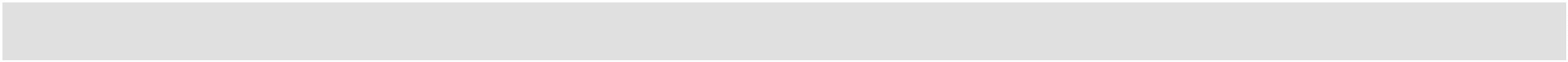 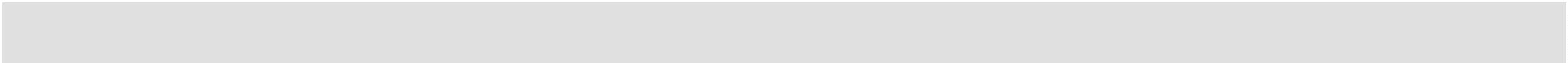 CONSEJO INSULAR DE AGUASEstado de ejecución de GastosPeriodo: 2023Fecha de listado igual a: 31/12/2023RemCódigo de la PartidaDescripciónTotal Concepto 600Inversiones en terrenos.InicialModificaciónInc. Rem.ActualADOPRPSaldo%%O /Cr%RPs/OVinculaciónRC Pdt. + NDA pendienteD pendienteO pendienteP pendienteReintegrosRemanente%Ds/Cr200.000,000,000,00200.000,002,7621.592,4821.592,4821.592,4821.592,4821.592,48178.404,7689,20%10,80%0,000,000,000,000,00178.407,5210,80% 100,00%Total Concepto 609Otras inversiones nuevas en infraestructuras y bieTotal Concepto 619Otras inversiones de reposición en infraestructuraTotal Concepto 622Edificios y otras construcciones.4.084.506,49965.317,290,008.254.507,3740.093,4312.339.013,861.897.539,458.391.576,780,008.391.576,78549.242,637.842.334,151.372.173,966.470.160,190,006.470.160,190,002.049.897,634.496.679,7116,61%68,01%63,56%82,50%21.362.375,85,002.327.693,1411.675,471.229.952,940,001.229.952,94279.861,49950.091,45113.927,62836.163,830,00836.163,830,001.086.064,731.377.601,6946,66%52,84%40,82%88,01%00,000,000,009.972,400,009.972,400,009.972,409.972,400,000,000,000,00-14.680,40-9.972,400,00%0,00%0,00%0,00%4.708,00Total Concepto 623Maquinaria, instalaciones técnicas y utillaje.Total Concepto 625Mobiliario.5.000,000,00,005.000,0089,3424.792,970,0024.792,970,0024.792,974.207,5920.585,380,0020.585,380,00-19.882,31 -397,65% 495,86%-19.792,97 495,86% 83,03%020.000,0070.000,00100.000,00190.000,0091.758,110,000,0020.000,000,0029.524,670,0029.524,670,0029.524,679.852,5519.672,120,0019.672,120,00-9.524,67 -47,62% 147,62%-9.524,67 147,62%66,63%Total Concepto 626Equipos para procesos de información.Total Concepto 632Edificios y otras construcciones.0,000,0070.000,00546,0014.516,720,0014.516,720,0014.516,721.659,0012.857,720,0012.857,720,0054.937,2855.483,2878,48%20,74%20,74%88,57%0,000,00100.000,000,005.801,090,005.801,090,005.801,090,005.801,090,005.801,090,0094.198,9194.198,9194,20%5,80%5,80% 100,00%Total Concepto 636Equipos para procesos de información.Total Concepto 639Otras inversiones de reposición asociadas al funci911.490,001.101.490,00607.787,3410.043,360,0010.043,360,0010.043,360,0010.043,360,0010.043,360,00483.659,3043,91%0,91%968.510,001.091.446,640,91% 100,00%0,0091.758,110,000,000,000,000,000,000,000,000,000,000,0091.758,11 100,00%91.758,11 0,00%0,00%0,00%0,00Página 1 de221 de Febrero del 2024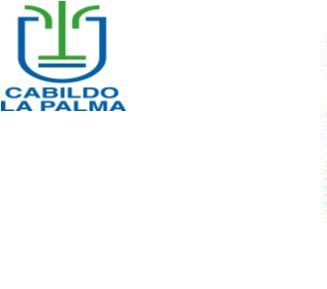 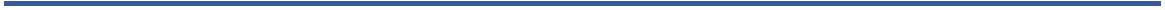 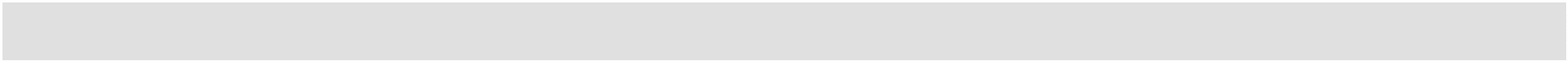 RemCódigo de la PartidaDescripciónInicialModificaciónInc. Rem.ActualADOPRPSaldo%%O /Cr%RPs/OVinculaciónRC Pdt. + NDA pendienteD pendienteO pendienteP pendienteReintegrosRemanente%Ds/Cr59,56%Total Concepto 650Gastos en inversiones gestionadas para otros entes1.185.722,02711.654,481.897.376,503.424,00763.966,36763.966,36621.622,47621.622,47621.622,471.129.986,141.275.754,0332,76%679.428,930,00142.343,890,000,000,0040,26% 100,00%Total Concepto 762A Ayuntamientos.430.000,002.092.392,76200,0015.406,83445.406,83300.000,00145.395,370,00145.395,370,00145.395,37129.988,5415.406,830,0015.406,830,0011,460,00%32,64%10,60%0,00300.011,4632,64%Total Concepto 770A empresas privadas.2.125.703,56,004.218.096,321.520.100,002.179.151,320,002.179.151,320,002.179.151,321.121.806,351.057.344,970,001.057.344,970,00518.845,0012,30%51,66%51,66%48,52%02.038.945,00Total Concepto 830Préstamos a corto plazo. Desarrollo por sectores.Total Concepto 831Préstamos a largo plazo. Desarrollo por sectores.0,000,00200,000,000,000,000,000,000,000,000,000,000,000,00200,00 100,00%200,00 0,00%0,00%0,00%100,000,000,00100,000,000,000,000,000,000,000,000,000,000,000,00100,00 100,00%0,00%0,00%100,000,00%Total Gastos9.434.996,6713.381.138,09.888.032,3622.816.134,764.345.872,3612.826.286,460,0012.826.286,46971.448,0111.854.838,452.763.588,019.091.250,440,009.091.250,440,005.643.975,9410.961.296,3124,74%56,22%51,96%76,69%1Página 2 de221 de Febrero del 2024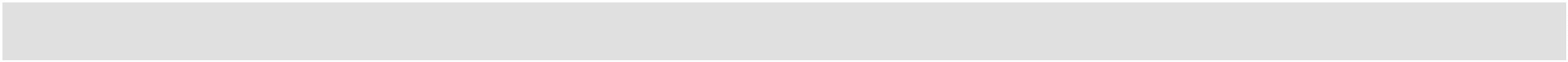 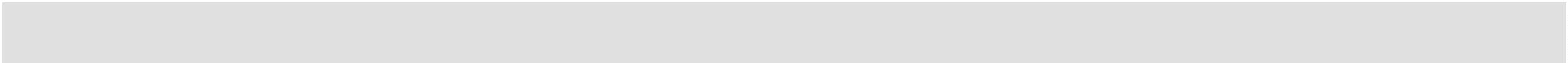 CONSEJO INSULAR DE AGUASEstado de ejecución de GastosPeriodo: 2023Fecha de listado igual a: 31/12/2023RemCódigo de la PartidaDescripciónInicialModificaciónInc. Rem.ActualADOPRPSaldo%%O /Cr%RPs/OVinculaciónRC Pdt. + NDA pendienteD pendienteO pendienteP pendienteReintegrosRemanente%Ds/CrTotal Concepto 101Retribuciones básicas y otras remuneraciones delp67.850,410,0067.850,4193.806,1693.806,1693.806,1693.806,1693.806,16-25.955,75 -38,25% 138,25%-25.955,75 138,25% 100,00%0,000,000,000,000,000,000,00Total Concepto 130Laboral Fijo.Total Concepto 131Laboral temporal.Total Concepto 150Productividad.1.134.250,8162.678,5030.000,0015.000,00406.819,9011.000,0043.000,006.000,000,00,001.134.250,810,011.104.751,220,001.104.751,220,001.104.751,220,001.104.751,220,001.104.751,220,0029.499,5829.499,592,60%97,40%097,40% 100,00%41.831,18,00104.509,6840.610,12114.855,350,00114.855,350,00114.855,350,00114.855,350,00114.855,350,00-50.955,79 -48,76% 109,90%-10.345,67 109,90% 100,00%00,000,0030.000,000,008.631,120,008.631,120,008.631,120,008.631,120,008.631,120,0021.368,8821.368,8871,23%28,77%28,77% 100,00%Total Concepto 151Gratificaciones.0,000,0015.000,006.626,7312.211,600,0012.211,600,0012.211,600,0012.211,600,0012.211,600,00-3.838,33 -25,59%81,41%2.788,4081,41% 100,00%Total Concepto 160Cuotas sociales.0,000,00406.819,904.708,02375.085,850,00375.085,850,00375.085,850,00375.085,850,00375.085,850,0027.026,0331.734,056,64%92,20%92,20% 100,00%Total Concepto 161Prestaciones sociales.Total Concepto 162Gastos sociales del personal.0,000,0011.000,000,000,000,000,000,000,000,000,000,000,000,0011.000,00 100,00%0,00%0,00%11.000,000,00%0,000,0043.000,000,0319.774,600,0019.774,600,0019.774,600,0019.774,600,0019.774,600,0023.225,3723.225,4054,01%45,99%45,99% 100,00%Total Concepto 203Arrendamientos de maquinaria, instalaciones yutil0,00,006.000,00164,55113,850,00113,850,00113,8512,88100,970,00100,970,005.721,605.886,1595,36%1,90%1,90%088,69%Total Concepto 204Arrendamientos de material de transporte.250.000,000,000,00250.000,0049.633,28142.456,190,00142.456,1925.137,96117.318,230,00117.318,230,00117.318,230,0057.910,5323,16%46,93%132.681,7756,98% 100,00%Página 1 de321 de Febrero del 2024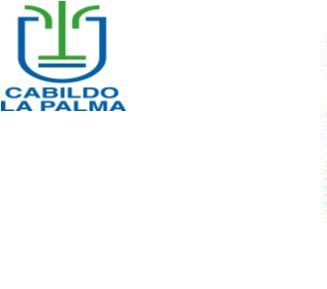 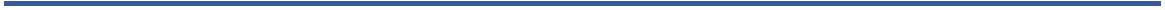 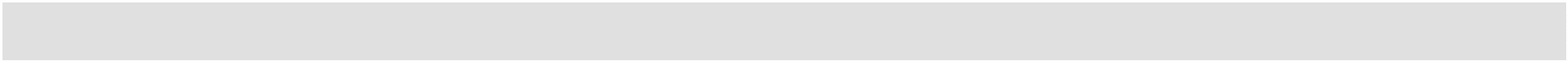 RemCódigo de la PartidaDescripciónInicialModificaciónInc. Rem.ActualADOPRPSaldo%%O /Cr%RPs/OVinculaciónRC Pdt. + NDA pendienteD pendienteO pendienteP pendienteReintegrosRemanente%Ds/CrTotal Concepto 210Infraestructuras y bienes naturales.Total Concepto 212Edificios y otras construcciones.250.000,000,00,00250.000,0054.482,71108.346,12108.346,1297.321,4769.821,6869.821,6887.171,1734,87%43,34%38,93%71,74%00,0011.024,6527.499,790,000,00152.678,5315.000,0015.000,004.000,000,000,0015.000,002.616,845.004,110,005.004,110,005.004,112.895,802.108,310,002.108,310,007.379,059.995,8949,19%33,36%33,36%42,13%Total Concepto 213Maquinaria, instalaciones técnicas y utillaje.Total Concepto 214Elementos de transporte.Total Concepto 216Equipos para procesos de información.Total Concepto 220Material de oficina.Total Concepto 221Suministros.0,000,0015.000,00424,358.568,780,008.568,780,008.568,78747,927.820,860,007.820,860,006.006,876.431,2240,05%57,13%57,13%91,27%0,000,004.000,000,000,000,000,000,000,000,000,000,000,000,004.000,00 100,00%4.000,00 0,00%0,00%0,00%1.000,000,000,001.000,000,000,000,000,000,000,000,000,000,000,000,001.000,00 100,00%0,00%0,00%1.000,000,00%11.000,001.268.000,0026.500,0010.600,0070.000,0054.600,001.571.009,300,000,0011.000,00844,926.191,470,006.191,470,006.191,47828,405.363,070,005.363,070,003.963,614.808,5336,03%56,29%56,29%86,62%2.000.000,00,003.268.000,008.856,223.255.481,760,003.255.481,764.120,253.251.361,5180.888,883.170.472,630,003.170.472,630,003.662,020,11%99,49%97,51%016.638,4999,62%Total Concepto 222Comunicaciones.0,000,0026.500,0010.215,4216.861,680,0016.861,680,0016.861,684.811,8712.049,810,0012.049,810,00-577,10-2,18%63,63%63,63%71,46%9.638,32Total Concepto 224Primas de seguros.Total Concepto 225Tributos.0,000,0010.600,000,000,000,000,000,000,000,000,000,000,000,0010.600,00 100,00%0,00%0,00%10.600,000,00%0,000,0070.000,000,006.031,950,006.031,950,006.031,953.469,612.562,340,002.562,340,0063.968,0563.968,0591,38%8,62%8,62%42,48%Total Concepto 226Gastos diversos.0,000,0054.600,003.494,3118.692,110,0018.692,110,0018.692,111.374,0717.318,040,0017.318,040,0032.413,5835.907,8959,37%34,23%34,23%92,65%Total Concepto 227Trabajos realizados por otras empresas yprofesion50.000,00,001.621.009,30218.489,391.463.850,710,001.463.850,71256.280,591.207.570,12440.935,40766.634,720,00766.634,720,00-61.330,80413.439,18-3,78%90,30%74,49%63,49%0Página 2 de321 de Febrero del 2024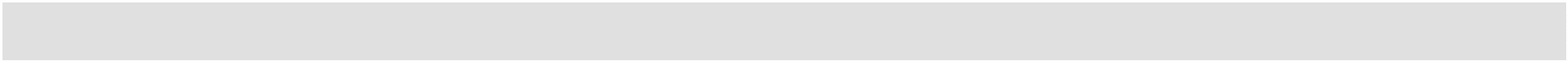 RemCódigo de la PartidaDescripciónInicialModificaciónInc. Rem.ActualADOPRPSaldo%%O /Cr%RPs/OVinculaciónRC Pdt. + NDA pendienteD pendienteO pendienteP pendienteReintegrosRemanente%Ds/Cr92,15%Total Concepto 230Dietas.1.000,000,000,001.000,0078,5478,5478,5478,5478,54921,467,85%0,000,000,000,000,000,00921,467,85% 100,00%Total Concepto 231Locomoción.2.000,000,000,00,002.000,0099,61817,210,00817,210,00817,210,00817,210,00817,210,001.083,181.182,7954,16%40,86%040,86% 100,00%Total Concepto 233Otras indemnizaciones.Total Concepto 352Intereses de demora.0,000,000,000,00683,000,00683,000,00683,000,00683,000,00683,000,00-683,00-683,000,00%0,00%0,00% 100,00%40.000,0014.944,00605.750,7213.342,500,000,0040.000,000,0023.440,620,0023.440,620,0023.440,620,0023.440,620,0023.440,620,0016.559,3816.559,3841,40%58,60%58,60% 100,00%Total Concepto 421A Organismos Autónomos yAgencias estatales.Total Concepto 470Subvenciones para fomento del empleo.Total Concepto 489Otras Subvenciones0,000,0014.944,000,0014.944,000,0014.944,000,0014.944,0014.944,000,000,000,000,000,000,00% 100,00%0,00 100,00%0,00%425.000,00,001.030.750,7214.395,94979.066,900,00979.066,900,00979.066,90176.686,40802.380,500,00802.380,50299.816,5737.287,8851.683,823,62%94,99%81,95%094,99%57.020,00,0070.362,500,0033.044,820,0033.044,820,0033.044,822.957,1630.087,660,0030.087,660,0037.317,6837.317,6853,04%46,96%46,96%91,05%0Total Gastos6.000.346,142.573.851,18,008.574.197,32415.662,457.812.789,720,007.812.789,72296.563,457.516.226,27758.052,186.758.174,090,006.758.174,09299.816,57345.745,154,03%87,66%89,91%01.057.971,0591,12%Página 3 de321 de Febrero del 2024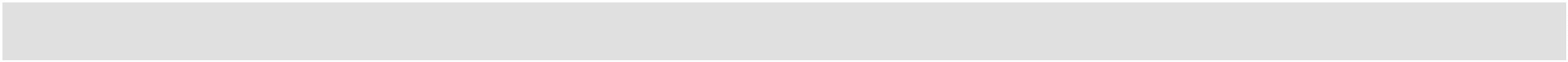 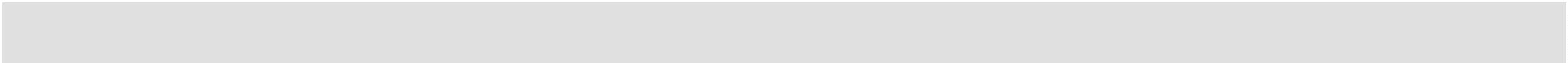 CONSEJO INSULAR DE AGUASEstado de ejecución de GastosPeriodo: 2023Fecha de listado igual a: 31/12/2023RemCódigo de la PartidaDescripciónInicialModificaciónInc. Rem.ActualADOPRPSaldo%%O /Cr%RPs/OVinculaciónRC Pdt. + NDA pendienteD pendienteO pendienteP pendienteReintegrosRemanente%Ds/CrTotal Capítulo 1GASTOS DE PERSONAL.1.770.599,6241.831,18,001.812.430,8051.944,911.729.115,901.729.115,901.729.115,901.729.115,901.729.115,900,0031.369,991,73%95,40%00,000,000,000,0083.314,9095,40% 100,00%Total Capítulo 2GASTOS CORRIENTES EN BIENES YSERVICIOS.3.555.709,302.050.000,00,005.605.709,30349.321,605.033.177,480,005.033.177,48296.563,454.736.614,03563.464,624.173.149,410,004.173.149,410,00223.210,22869.095,273,98%84,50%88,10%089,79%Total Capítulo 3GASTOS FINANCIEROS.Total Capítulo 4TRANSFERENCIAS CORRIENTES.Total Capítulo 6INVERSIONES REALES.40.000,00634.037,226.912.303,912.522.392,76300,000,00,0040.000,000,0023.440,620,0023.440,620,0023.440,620,0023.440,620,0023.440,620,0016.559,3816.559,3841,40%58,60%058,60% 100,00%482.020,00,001.116.057,2214.395,941.027.055,720,001.027.055,720,001.027.055,72194.587,56832.468,160,00832.468,16299.816,5774.605,5689.001,506,68%92,03%81,05%092,03%11.240.027,70.888.032,3618.152.331,612.525.772,3610.501.739,770,0010.501.739,77971.448,019.530.291,761.511.793,128.018.498,640,008.018.498,640,005.124.819,488.622.039,8528,23%57,85%52,50%84,14%1Total Capítulo 7TRANSFERENCIAS DE CAPITAL.Total Capítulo 8ACTIVOS FINANCIEROS.2.141.110,39,004.663.503,151.820.100,002.324.546,690,002.324.546,690,002.324.546,691.251.794,891.072.751,800,001.072.751,800,00518.856,4611,13%49,85%49,85%46,15%02.338.956,460,000,00300,000,000,000,000,000,000,000,000,000,000,000,00300,00 100,00%0,00%0,00%300,000,00%Total Gastos15.435.342,8115.954.989,27.888.032,3631.390.332,084.761.534,8120.639.076,180,0020.639.076,181.268.011,4619.371.064,723.521.640,1915.849.424,530,0015.849.424,53299.816,575.989.721,0912.019.267,3619,08%65,75%61,71%81,82%1Página 1 de121 de Febrero del 2024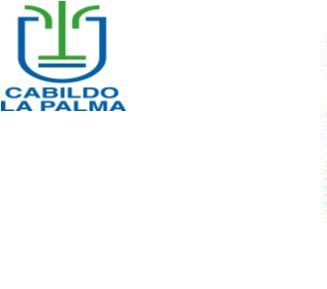 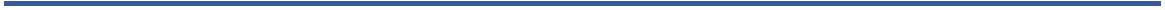 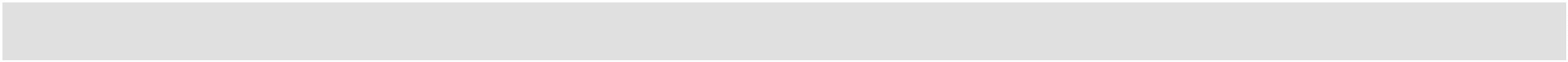 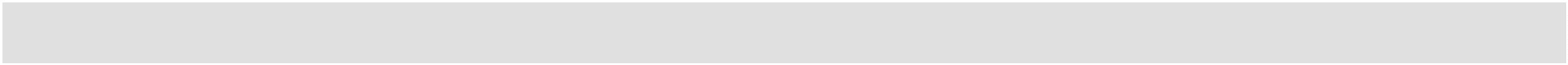 